Back to Default Interface (Try Press “ESC”/”STOP” and Back Default Interface as this)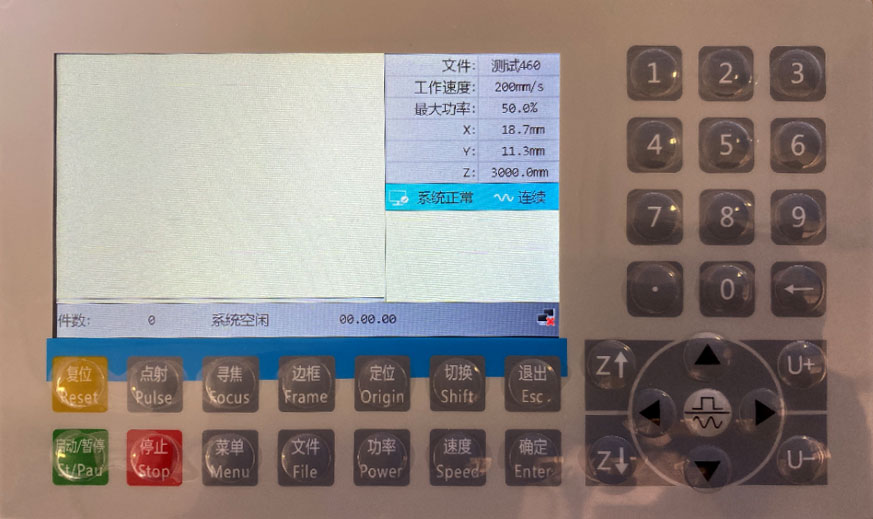 Press “Menu” button: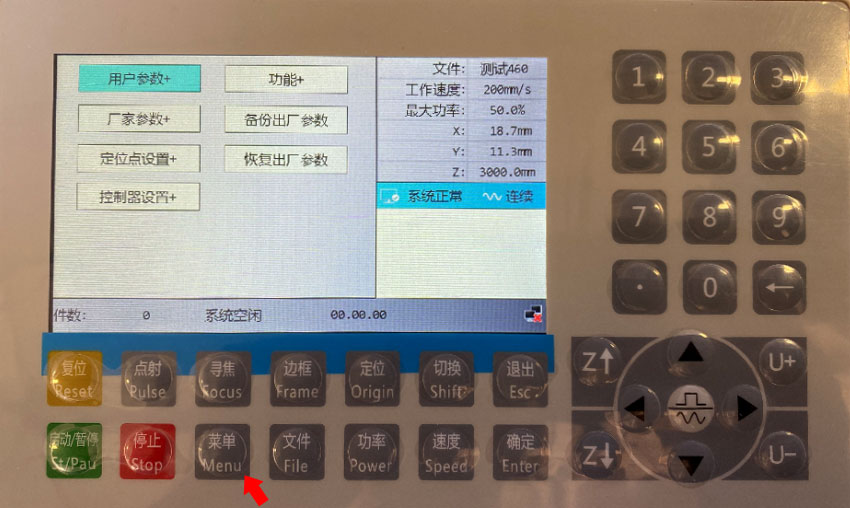 Press “Down” button to select the Controller Setup (+ means has sub-menu)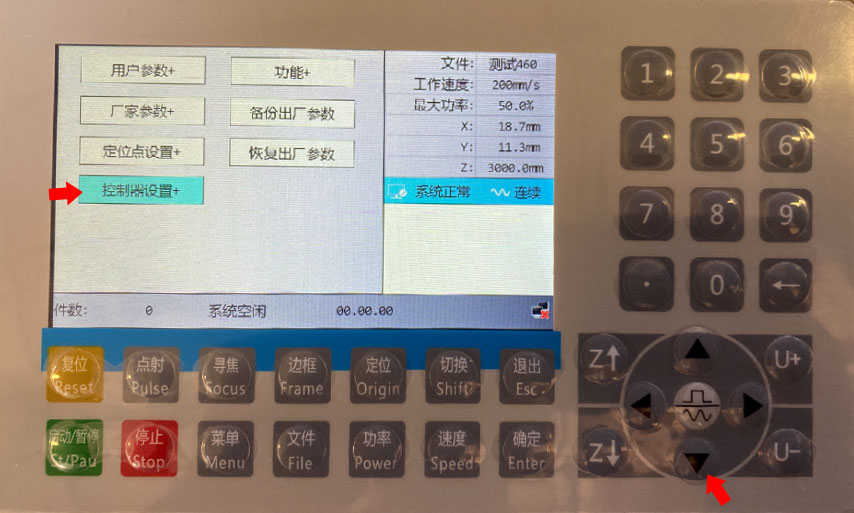 First one is Language setting: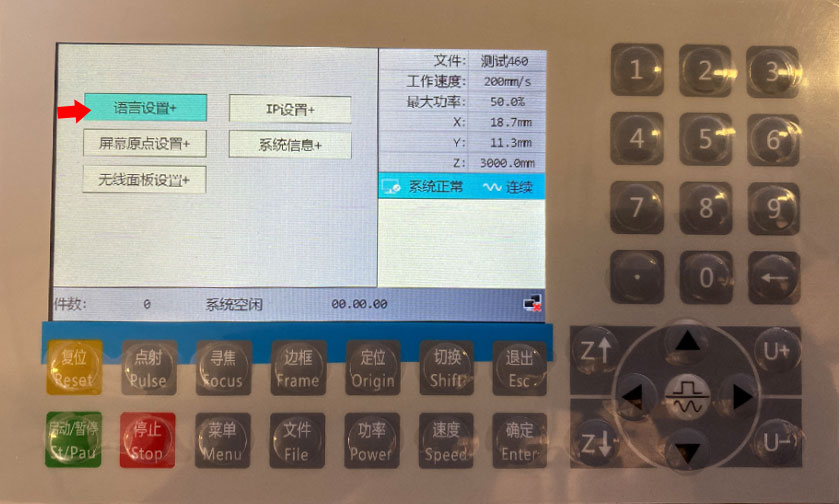 